Starten met Brightspace ePortfolio: van visie naar toepassingInleidingDe Hogeschool van Amsterdam heeft gekozen om te gaan werken met Brightspace als digitale leeromgeving. In Brightspace is ook een ePortfolio-omgeving aanwezig, waarin studenten een digitaal portfolio kunnen opbouwen. Om de mogelijkheden en geschiktheid van Brightspace ePortfolio in kaart te brengen is het project ‘Implementatie Brightspace ePortfolio’ gestart. Dit project liep van begin 2019 tot en met september 2019. In dit document vindt u het resultaat van dit project, bestaande uit een stappenplan om aan de slag te gaan met Brightspace ePortfolio en de lessons learned uit gesprekken die wij met de verschillende faculteiten hebben gevoerd.Beginnen met Brightspace ePortfolioHet kan verleidelijk zijn om snel van start te gaan met Brightspace ePortfolio, omdat deze toepassing nou eenmaal beschikbaar is binnen de Brightspace-omgeving. Te snel beginnen kan echter leiden tot onvolledig of verkeerd gebruik, docenten en studenten die niet goed genoeg zijn geïnformeerd of opgeleid, of onduidelijkheid hoe Brightspace ePortfolio bijdraagt aan de doelstellingen van de opleiding. Daarom geven wij in deze handreiking een stappenplan om op een goede en verstandige manier van start te gaan met (Brightspace) ePortfolio. De zes stappen die wij hierin onderscheiden zijn visie, doelstellingen, activiteiten, matchen, besluit en vervolg. Deze stappen zijn naar voren gekomen uit de gesprekken die zijn gevoerd binnen alle faculteiten van de HvA gedurende het project.Zes stappen: Visie, doelstellingen, activiteiten, matchen, besluit en vervolgIndien er wordt nagedacht over het gebruik van ePortfolio raden we sterk aan om de volgende stappen te nemen: Visie: waarom wil je ePortfolio gebruiken?Doelstellingen: wat wil je bereiken met ePortfolio? Activiteiten: wat is hiervoor nodig? 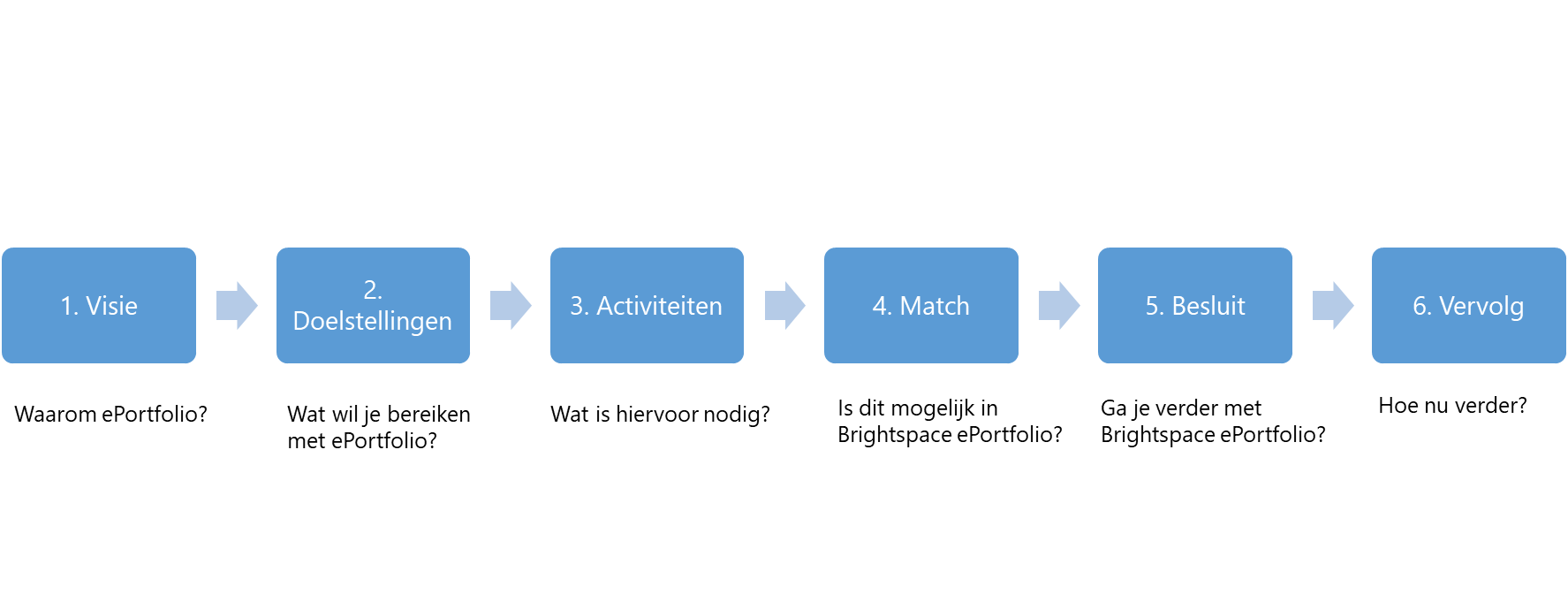 Matchen: is dit mogelijk in Brightspace ePortfolio?Besluit: ga je verder met Brightspace ePortfolio?Vervolg: Hoe nu verder?  Door deze zes stappen te volgen wordt een goede basis gelegd voor de besluitvorming om al dan niet gebruik te maken van (Brightspace) ePortfolio. In deze handreiking geven we praktische handvatten om hier zelf mee aan de slag te gaan, geïllustreerd met voorbeelden uit de praktijk. Hieronder volgt een voorbeeld van hoe het volledige proces van visie tot en met de start met Brightspace ePortfolio eruit zou kunnen zien. In de volgende hoofdstukken wordt iedere stap verder uitgelegd met per stap een voorbeeld uit de praktijk. 1. Visie: waarom wil je ePortfolio gebruiken?Voor je van start gaat met ePortfolio binnen de eigen opleiding is het van belang om helder te hebben of het gebruik van ePortfolio binnen de visie van de opleiding en/of faculteit valt. Het kan bijvoorbeeld zo zijn dat in de visie van de faculteit staat dat studenten in de opleiding meer eigenaarschap over het eigen leerproces moeten krijgen. Of dat de arbeidsmarkt meer moet worden betrokken bij het beoordelen van studenten. Het kan zijn dat er binnen de opleiding en faculteit (nog) geen onderdelen in de visie zijn die aanleiding geven om een ePortfolio te gebruiken. Ga hierover dan eerst in gesprek binnen de eigen opleiding en/of faculteit. De doelstelling van dit gesprek zou moeten zijn om helder te krijgen waarom de opleiding/faculteit ePortfolio wil gebruiken. Richtinggevende vragen die tijdens dit gesprek gesteld zouden kunnen worden zijn: Is helder wat de cursusoverstijgende leerdoelen/competenties zijn binnen de opleiding/faculteit? Hoe is het eigenaarschap verdeeld tussen student en docent in het behalen van deze leerdoelen/competenties? Wat is de rol van externe personen (bijv. externe docenten/begeleiders) in het beoordelen van het behalen van de leerdoelen/competenties? Hoe zou een ePortfolio kunnen bijdragen aan het administreren, delen en/of archiveren van de voortgang in de te behalen leerdoelen/competenties? 2. Doelstellingen: wat wil je bereiken met ePortfolio? Zodra helder is wat de visie van de opleiding/faculteit is op het gebruik van ePortfolio, kan worden bepaald wat de doelstellingen zijn van het gebruik van Brightspace ePortfolio. In het Brightspace ePortfolio project hebben wij bijvoorbeeld de volgende doelstellingen gezien: De student krijgt meer eigenaarschap in het eigen leerproces De student wordt beter begeleid bij de stage De student oriënteert zich beter op de toekomstige loopbaan/carrière De student heeft meer inzicht in het eigen leerproces De docent/stagebegeleider heeft meer inzicht in het leerproces van de student De docent/stagebegeleider beoordeelt het leerproces van de student beter De docent/stagebegeleider bespaart tijd. Het formuleren van de doelstellingen voor het gebruik van ePortfolio zorgt ervoor dat er een gemeenschappelijk kader ontstaat over het gebruik van ePortfolio. Daarnaast zorgt de formulering van de doelstelling ervoor dat na de implementatie kan worden bekeken of de doelstellingen zijn behaald. 3. Activiteiten: wat is hiervoor nodig? In de visie en de doelstellingen wordt helder waarom er behoefte is aan een ePortfolio en welke voordelen dit kan opleveren. Bij het formuleren van de activiteiten die in het ePortfolio moeten worden uitgevoerd wordt ingegaan op hoe deze oplossing eruit dient te zien. Deze activiteiten kunnen het beste per rol (student, docent, externe begeleider) worden geformuleerd. Bijvoorbeeld: Student – Moet gemaakte opdrachten in een ePortfolio kunnen uploaden en structurerenDocent – Moet opdrachten in het ePortfolio van de student kunnen beoordelen met een rubricExterne begeleider – Moet formatief feedback kunnen geven op het ePortfolio van de studentBelangrijk is om in deze activiteiten te bepalen wat cruciaal is voor het goed gebruik van het ePortfolio. Denk hierbij bijvoorbeeld aan: Het structureren van het ePortfolioHet delen van het ePortfolio Het toevoegen van verschillende typen items (bestanden, plaatjes, filmpjes) aan een ePortfolioDe uitstraling van het ePortfolio (bijvoorbeeld voor een showcase-ePortfolio)De gebruiksvriendelijkheid van het ePortfolio (weinig clicks, goed overzicht)De benodigde instructie bij het gebruik het ePortfolio De activiteiten kunnen per opleiding sterk verschillen. Voor een creatieve opleiding kan het bijvoorbeeld van belang zijn om de mogelijkheid te hebben tot het uploaden van filmpjes in het ePortfolio, voor een technische opleiding is dit misschien juist van belang dat er formules kunnen worden getoond.  4. Matchen – Is dit mogelijk in Brightspace ePortfolio?Zodra bekend is welke activiteiten er in het ePortfolio moeten worden uitgevoerd kan worden bekeken of Brightspace ePortfolio hier een goede oplossing voor is. De gemakkelijkste oplossing hiervoor is om toegang aan te vragen tot de course ‘Brightspace ePortfolio voor docenten’. De facultaire functioneel beheerder van Brightspace kan hierbij helpen. Mocht dit niet lukken, dan kan hij/zij hiervoor contact opnemen met Centraal Functioneel Beheer (CFB). Daarnaast is het goed om in het achterhoofd te houden dat de mogelijkheid om activiteiten in een applicatie uit te voeren niet altijd betekent dat dit ook op een prettige, gebruiksvriendelijke manier kan worden uitgevoerd. Zo is het bijvoorbeeld mogelijk om ePortfolio’s te beoordelen, maar dit kan voor sommige opleidingen een te tijdrovend proces zijn bij het gebruik van ePortfolio voor grote groepen studenten. Binnen de course ‘ePortfolio voor docenten’ worden de mogelijkheden van Brightspace ePortfolio uitgelegd, waarna kan worden besloten of dit voldoende aansluit bij de wens van de opleiding. Het daadwerkelijk uitproberen van ePortfolio heeft in de praktijk geleidt tot de meeste kennis en de beste besluiten over het al dan niet gebruik van Brightspace ePortfolio. Ga hier dus zeker zelf mee aan de slag! Aanvullend op de course ‘ePortfolio voor docenten’ wordt sterk aangeraden om de lessons learned aan het einde van dit document door te nemen. Hierin staan de ervaringen van een aantal opleidingen/faculteiten met Brightspace ePortfolio. 5. Besluit – ga je verder met (Brightspace) ePortfolio?Nu helder is wat de visie is voor het gebruik van ePortfolio, welke doelstellingen hiermee worden behaald, welke activiteiten hiervoor moeten worden uitgevoerd en in hoeverre deze activiteiten kunnen worden uitgevoerd in Brightspace ePortfolio kan er een besluit worden genomen – wordt er wel of niet verder gegaan met Brightspace ePortfolio? Er kan voor worden gekozen om geen gebruik te maken van ePortfolio tooling. Dit kan het juiste besluit zijn indien de visie van de opleiding/faculteit hier niet om vraagt en/of dit niet aansluit bij de doelstellingen van de opleiding/faculteit. Er hoeft dan geen verdere actie worden ondernomen, tenzij er een verandering komt in de visie en/of de doelstellingen. Ook kan het zijn dat er wel interesse is in ePortfolio tooling, maar dat Brightspace ePortfolio hier onvoldoende op aansluit. Indien dit het geval is, neem dan contact op met Centraal Functioneel Beheer. Zij kunnen je informeren over ontwikkelingen in de tooling en eventuele alternatieven. Indien ervoor wordt gekozen om wel verder te gaan met Brightspace ePortfolio, ga dan verder naar stap 6. 6. Vervolg – hoe nu verder? Gefeliciteerd, er is een keuze gemaakt voor Brightspace ePortfolio! Door het volgen van het proces is dit een keuze in lijn met de visie, de doelstellingen en de gewenste uit te voeren activiteiten. Daarbij is doorgenomen wat de ervaringen zijn geweest van opleidingen/faculteiten die eerder Brightspace ePortfolio hebben verkend. Hoe nu verder? Hieronder staan een aantal belangrijke stelregels bij de implementatie van Brightspace ePortfolio bij de eigen opleiding/faculteit. A. Maak gebruik van ervaringen van collega’s binnen de HvABij verschillende opleidingen/faculteiten is er ervaring opgedaan met Brightspace ePortfolio. Maak hier gebruik van! Jouw collega’s kunnen je helpen om valkuilen te ontwijken en kunnen hun belangrijkste succesfactoren met jou delen.B. Maak gebruik van het ondersteunende materiaalEr zijn verschillende ondersteunende materialen beschikbaar voor het gebruik van Brightspace ePortfolio. Het belangrijkste materiaal hierbij zijn de volgende Brightspace courses: Brightspace ePortfolio voor docentenBrightspace ePortfolio voor studentenEr wordt sterk aangeraden om de eerste course te laten volgen door alle docenten van vakken waarbinnen het ePortfolio wordt gebruikt. De tweede course kan (eventueel in aangepaste vorm) worden gebruikt om studenten te informeren over het gebruik van Brightspace ePortfolio. C. Communiceer met alle betrokkenenAls voor de eigen faculteit/opleiding helder is wat de visie en doelstellingen zijn m.b.t. het gebruik van ePortfolio, zorg er dan voor dat dit ook voor de docenten helder is. Als helder is waarom het ePortfolio in gebruik wordt genomen vergemakkelijkt dit de overgang. Daarnaast zorgt dit ervoor dat het ePortfolio op de manier wordt toegepast zoals vanuit de opleiding/faculteit als wenselijk wordt gezien. D. Zet ePortfolio aan in de betreffende coursesBrightspace ePortfolio kan op cursusniveau beschikbaar worden gesteld aan docenten en studenten. Doe dit altijd in samenspraak met de facultaire functioneel beheerder van Brightspace. Komen jullie er samen niet uit? Neem dan contact op met de afdeling centraal functioneel beheer (CFB) van de HvA. Bijlage -Lessons Learned: Meerwaarde en beperkingen Brightspace ePortfolioHet Brightspace ePortfolio projectteam is langsgegaan bij alle faculteiten om een introductie te geven op Brightspace ePortfolio en om de functionaliteiten te laten zien. Hierbij was het doel om inzicht te geven in de mogelijkheden en om in gesprek te gaan of deze aansluiten bij de eisen en wensen van de betreffende faculteit of opleiding. De meeste opleidingen hebben daarop besloten om (voorlopig) niet te gaan werken met Brightspace ePortfolio. Hieronder staat allereerst een samenvatting van faculteiten die met Brightspace ePortfolio aan de slag zijn gegaan, of ze al dan niet zijn gestart met Brightspace ePortfolio en de argumentatie die ze hiervoor hadden. Op de volgende pagina staat de samenvatting van de ervaringen met Brightspace ePortfolio en vervolgens de ervaringen per facultair team of opleiding. Samenvatting FBE – Diverse opleidingenSamenvatting bespreking FBEDe reacties bij FBE waren zeer wisselend. Na een introductiebijeenkomst hebben zij eerst besloten om voorlopig niet met ePortfolio te gaan werken. Uiteindelijk zijn een keuzevak (Innovation lab) en minor (Management van creativiteit en innovatie) er toch mee aan de slag gegaan. ePortfolio wordt gebruikt om meerdere opdrachten te bundelen en deze op inhoud (niet op esthetiek) te beoordelen en om bij een eindgesprek de groei in competenties weer te geven.  Ervaren meerwaarde en beperkingen FBEFDMCI - Make IT WorkSamenvatting bespreking Make IT WorkDeze opleiding is als eerste begonnen met werken met ePortfolio. Na het een blok uitgeprobeerd te hebben zijn ze ermee gestopt omdat er te veel handelingen nodig waren en te veel ondersteuning aan studenten moest worden gegeven. Studenten waren daarnaast niet enthousiast over Brightspace ePortfolio. Ervaren meerwaarde en beperkingen Make IT WorkFDMCI - CybersecuritySamenvatting bespreking CybersecurityDe opleiding Cybersecurity was al langer op zoek naar een geschikte tool om met studentportfolio’s te gaan werken. Na een presentatie over de mogelijkheden van Brightspace ePortfolio hebben zij hiervan af gezien. Zij vonden de gebruiksvriendelijkheid niet op het juiste niveau, het inzicht in het gemaakte werk voor docenten te beperkt en het overzicht over de feedback op het gemaakte werk niet goed genoeg. Ervaren meerwaarde en beperkingen CybersecurityFG – VerpleegkundeSamenvatting bespreking VerpleegkundeDe opleiding Verpleegkunde heeft zich georiënteerd op ePortfolio door middel van een introductie van het projectteam Brightspace ePortfolio. Zij zagen weinig meerwaarde en veel beperkingen in het gebruik van Brightspace ePortfolio. Daarom hebben zij besloten om er voorlopig niet mee aan de slag te gaan.Ervaren meerwaarde en beperkingen VerpleegkundeFMR – Team BSP-implementatieSamenvatting bespreking BSP-implementatieteam FMRHet Brightspace-implementatie team van de Faculteit Maatschappij en Recht was geïnteresseerd in de mogelijkheden van ePortfolio. Na uitleg over de functionaliteiten, hebben zij besloten om docenten van de faculteit te adviseren voorlopig niet aan de slag te gaan met ePortfolio. Verschillende functionaliteiten bleken ongeschikt, de tijdsinvestering zou te groot zijn en zij willen dat hun opleidingen ePortfolio doelgericht en vanuit een visie gaan gebruiken.Ervaren meerwaarde en beperkingen BSP-implementatieteam FMRFOO – Diverse opleidingenSamenvatting bespreking diverse opleidingen FOOBij FOO is er vroeg begonnen met de implementatie van Brightspace en het was daarom logisch voor opleidingen die wilden werken met portfolio’s om de ePortfolio-functionaliteit van Brightspace uit te gaan proberen. Hierbij zijn er verschillende nadelen boven komen drijven. Maar onder andere de integratie met Brightspace en het feit dat het eigenaarschap duidelijk bij de student ligt, zijn zodanig grote voordelen dat ePortfolio breed in gebruik is genomen. Na de evaluatie van het eerste semester van 2019-2020 wordt bepaald of er faculteitsbreed wordt overgegaan op Brightspace ePortfolio. Ervaren meerwaarde en beperkingen FOO (diverse opleidingen)FT - Team BSP-implementatieSamenvatting bespreking BSP-implementatieteam FTDe faculteit Techniek heeft een korte introductie gekregen op Brightspace ePortfolio. Hieruit concludeerden zij dat het voor hen van belang was om eerst Brightspace in algemene vorm te implementeren in de faculteit, voordat er gewerkt zou gaan worden met Brightspace ePortfolio.Ervaren meerwaarde en beperkingen BSP-implementatieteam FTFaculteitOpleiding/teamGestart?ArgumentatieFBE Diverse opleidingenJa, gaat verderHandig om opdrachten te bundelen (bijv. voor een eindgesprek)FDMCIMake IT WorkJa, maar gestoptStarten en gebruik kostten veel tijd en gebruikerservaring van studenten was negatiefFDMCI CybersecurityNeeNiet gebruiksvriendelijk genoegFGVerpleegkundeNeeTe weinig meerwaardeFMRTeam BSP-implementatieNeeTe grote tijdsinvestering en het is nodig om vanuit visie te implementerenFOODiverse opleidingenJa, gaat verderHet eigenaarschap ligt bij de student en dit past uitstekend in de visie van FOOFTTeam BSP-implementatieNeeMeer tijd nodig voor bepalen visie op ePortfolioMeerwaarde Beperkingen AlgemeenBrightspace ePortfolio is een integraal onderdeel van Brightspace, hierdoor kan het direct en zonder extra kosten worden gebruikt. Ook kan het hierdoor makkelijk worden gekoppeld aan courses.Het eigenaarschap van ePortfolio ligt volledig bij de student.Studenten hebben één plek waar ze al hun werk voor hun opleiding kunnen verzamelen en archiveren.ShowcaseBrightspace ePortfolio voldoet niet aan de hedendaagse standaard voor een showcase-portfolio. Daardoor is het ongeschikt om in te zetten als showcase-portfolio. Er is een mogelijkheid om een presentatie te maken, maar daarin zijn de mogelijkheden zeer beperkt, al is het wel mogelijk om video’s inline af te spelen. AssessmentHet bewijsmateriaal voor één vak of vakoverstijgende periode kan op één plek worden verzameld en beoordeeld.OntwikkelingBrightspace ePortfolio kan vakoverstijgend worden gebruikt, daardoor geeft het overzicht op gemaakt werk en inzicht in de ontwikkeling van een student.AlgemeenHet gebruik van Brightspace ePortfolio is tijdrovend, omdat docenten bestanden in het ePortfolio van een student stuk voor stuk moeten downloaden. Implementatie van BS ePortfolio vraagt een flinke ook tijdsinvestering van docenten, onderwijsondersteuners en studenten.BS ePortfolio werkt daarnaast weinig intuïtief en gebruik kan daardoor frustrerend zijn. Er zal dan ook veel ondersteuning nodig zijn, omdat studenten veel zullen gaan vragen aan docenten. ShowcaseBrightspace ePortfolio biedt geen geschikte functionaliteiten om studenten het te laten gebruiken als showcase-portfolio. Er is een presentatiefunctie, maar die biedt slechts onaantrekkelijke templates en basale lay-out opties. AssessmentBeoordelingen en feedback worden niet automatisch gekoppeld aan gemaakt werk. Daardoor kan dit verloren raken. Ook is er geen dashboard-functie waarmee deze als geheel inzichtelijk worden gemaakt, waardoor overzicht voor een docent ontbreekt. Daarnaast moeten bestanden in een portfolio één voor één worden gedownload, waardoor het een zeer tijdrovend proces wordt. Documenten kunnen niet met de inline grading tool nagekeken worden. OntwikkelingEr is geen menu-structuur of dashboard dat overzicht geeft over alle content van een portfolio. Hierdoor kan een docent geen goed inzicht krijgen in de ontwikkeling van een student.MeerwaardeBeperkingenAlle opdrachten op één plek verzameldGemaakt werk van één vak tot aan een hele opleiding kan met ePortfolio op één plek verzameld worden.Borging van documentenGemaakt werk kan door de student verzameld worden in het ePortfolio. Ze kunnen het hier bewaren. Omdat de student eigenaar is, betekent dit echter ook dat ze documenten kunnen verwijderen. De docent kan de inhoud van een ePortfolio van een student pas borgen als de student het inlevert via een assignment. Presentaties creëren overzichtStudenten kunnen met de presentatiefunctionaliteit hun werk gestructureerd weergeven. BS ePortfolio biedt verder geen mogelijkheid om gemaakt werk gestructureerd weer te geven.Embedden van video’sIn het ePortfolio kunnen vrij eenvoudig video’s inline worden getoond en afgespeeld. Showcase mogelijkheden zeer beperkt De wens van de opleiding was om ePortfolio in te zetten om studenten hun werk op een aantrekkelijke manier te kunnen laten presenteren. Hiervoor zijn de mogelijkheden echter te beperkt.Beoordelen is te tijdrovendOm het gemaakte werk te kunnen beoordelen, moet een docent alle losse documenten downloaden. Dit is erg tijdrovend, daarom vond deze opleiding het gebruik van ePortfolio voor assessment niet relevant.Geen goed overzicht over ontwikkelingePortfolio biedt voor deze opleiding niet het gewenste overzicht over al het gemaakte werk van de student. Er is niet één overzicht waarin alles terug te zien is. Hierdoor kan een docent de ontwikkeling van een student niet goed in beeld krijgen. Veel foutmarge en veel vragenDe functionaliteiten van ePortfolio bieden allerlei (om)wegen om hetzelfde doel te bereiken. Het werkt weinig intuïtief en heeft veel foutmarge. Omdat studenten instructies vaak niet (goed) bekijken was de verwachting dat deze foutmarge voor verwarring en verkeerd gemaakte en/of ingeleverde opdrachten zou zorgen. Docenten zullen die vragen vervolgens moeten beantwoorden. Voor zowel docenten en studenten kost het daarom extra werk om aan de slag te gaan met BS ePortfolio.MeerwaardeBeperkingenRegie voor de studentHet eigenaarschap van het ePortfolio ligt volledig bij de student.Bewijsmateriaal verzamelenIn ePortfolio kan al het gemaakte werk dat een student in een vak (maar ook over een langere periode, zelfs voor de gehele opleiding) op één plek verzameld worden, in één overzicht.ArchiveringHet ePortfolio biedt ruimte om studenten hun gemaakte werk te laten archiveren. (red: de student is eigenaar van het ePortfolio, dus indien het portfolio niet wordt ingeleverd als opdracht is er geen formele archieffunctie)Tijdrovend door veel handelingen Docenten van deze opleiding vonden dat er erg veel handelingen nodig zijn om door een student verzameld werk te kunnen bekijken. Bestanden moeten stuk voor stuk gedownload worden en al die bestanden moet een student vervolgens weer gaan ordenen. Bij grote groepen zou dit onwerkbaar worden. Er zijn dus veel handelingen nodig en dit maakt het tijdrovend. Niet intuïtiefStudenten van de opleiding vonden de tool geen logische, intuïtieve workflow hebben, hierdoor waren ze niet enthousiast. Dit leidde uiteindelijk tot misverstanden bij inleveren en zelfs niet-ingeleverd werk bij (eind)opdrachten. Veel ondersteuning Hierdoor hebben studenten, ook die van ICT-opleidingen, veel ondersteuning nodig om met ePortfolio te kunnen werken. Docenten waren hier veel tijd aan kwijt omdat zij die ondersteuning moesten leveren. MeerwaardeBeperkingenOpbouwen portfolioDe studenten wordt een structuur geboden waarmee ze een portfolio op kunnen bouwen.Templates maken en distribuerenDe docenten kunnen templates voor presentaties maken die ze studenten kunnen laten invullen met gemaakt werk.Integratie met Brightspace.Brightspace ePortfolio is geïntegreerd in Brightspace en kan dus direct en zonder extra kosten worden gebruikt.Eigenaarschap ligt volledig bij de student Deze opleiding ervaart het als een nadeel dat het eigenaarschap volledig bij de student ligt, docenten hebben daardoor weinig invloed op wat de student doet.Niet gebruiksvriendelijkDe verwachting van docenten is dat studenten de omgeving waarin ze werken frustrerend zullen vinden, omdat het niet gebruiksvriendelijk is opgezet.Opvolger ’Portfolio’ over twee jaar mogelijk geschikterNaar verwachting is de opvolger van Brightspace ePortfolio, genaamd ‘Brightspace Portfolio’, over twee jaar doorontwikkeld. Dit betekent bovendien dat de huidige versie niet meer wordt doorontwikkeld. De opleiding hoopt dat ‘Portfolio’ beter aansluit op hun wensen. Constant downloadenDocenten kunnen bestanden in een presentatie of verzameling alleen bekijken door ze te downloaden. Dit kost veel werk, tijd en opslagruimte. Hierdoor kan een docent bovendien geen feedback leveren op een bestand binnen het ePortfolio. Feedback niet goed vastgelegdHierdoor kan de ontwikkeling van een student niet makkelijk in kaart worden gebracht. MeerwaardeBeperkingenIntegratie met Brightspace.Brightspace ePortfolio is geïntegreerd in Brightspace en kan dus direct zonder extra kosten worden gebruikt.Beperkte mogelijkhedenePortfolio biedt voor deze opleiding te weinig mogelijkheden, ze zien het als niet veel meer dan een grote databaseAansluiting bij visie opleiding ontbreektDe opleiding had een heldere visie op het gebruik van ePortfolio, welke niet aansloot bij de functionaliteiten van Brightspace ePortfolio. Beperkte samenwerkmogelijkhedenDe mogelijkheid om als driehoek student-praktijk-docent samen te werken zijn te beperkt. Zo kan een stagebegeleider geen rubric invullen of commentaar leveren bij gemaakt werk in ePortfolio. Veel downloadenBestanden in een presentatie of verzameling moeten los gedownload worden, in plaats van deze direct inline te kunnen bekijken. De opleiding vindt dit niet meer van deze tijd.MeerwaardeBeperkingenDelen met externen Via ePortfolio kan gemaakt werk in de vorm van een presentatie gedeeld worden met externen.Student is eigenaarHet eigenaarschap van het ePortfolio ligt volledig bij de student.VakoverstijgendePortfolio is niet gebonden aan een course in Brightspace en kan dus gedurende de gehele opleiding continu bijgehouden worden door de student.Integratie met Brightspace.Brightspace ePortfolio is geïntegreerd in Brightspace en kan dus direct zonder extra kosten worden gebruikt.TijdsinvesteringDe implementatie van ePortfolio zou een flinke tijdsinvestering zijn. De implementatie van Brightspace heeft bovendien prioriteit en was nog niet afgerond, daarom is ervoor gekozen om voorlopig nog niet met ePortfolio aan de slag te gaan.Werken vanuit visieHet implementatieteam wil dat opleidingen onderwijsinnovaties zoals ePortfolio vanuit een visie uitvoeren. Het team gaat daarom opleidingen adviseren deze visie eerst scherp te krijgen, alvorens te overwegen met ePortfolio aan de slag te gaan.Het werkt niet intuïtief Brightspace ePortfolio werd niet als intuïtief ervaren. Hierdoor is ermee aan de slag gaan een grote opdracht, waardoor het moeilijk is om studenten enthousiast te krijgen. Behoefte aan showcase-portfolioBinnen de faculteit is er behoefte aan een tool die mogelijkheden biedt om de inhoud van een portfolio visueel aantrekkelijk te kunnen presenteren. Brightspace ePortfolio biedt dit onvoldoende. Slecht overzicht Om inzicht te krijgen in de ontwikkeling van een student is het belangrijk om goed overzicht te hebben over al het werk in een portfolio. Brightspace ePortfolio biedt hiervoor niet voldoende functionaliteit.MeerwaardeBeperkingenIntegratie met BrightspaceHet stond bij FOO vast dat er gewerkt zou gaan worden met een ePortfolio. De implementatie van Brightspace met de daarin aanwezige ePortfolio-functionaliteit maakte het een logische stap om daarmee te gaan werken.EigenaarschapIn BS ePortfolio ligt het eigenaarschap volledig bij de student. Ervaringen met andere ePortfolio-tools leerde dat dit soms onduidelijk kan zijn, hier ligt dit duidelijk bij de student. Student aan zetDoordat het eigenaarschap volledig bij de student ligt is het dus ook aan de student om het ePortfolio zelf vorm te geven en in te vullen. Dit is belangrijk voor het leerproces voor de student. Tegelijk is het ook goed voor docenten te leren om de verantwoordelijkheid bij studenten te laten.Matige archivering BS ePortfolio biedt wel de mogelijkheid om gemaakt werk te archiveren, maar er is geen menustructuur om werk te categoriseren en makkelijk terug te vinden.  Inleveren ePortfolioDocenten en studenten hebben aangegeven dat ze een goede plek missen om het ePortfolio (als geheel) in te leveren. Veel downloadenOm het werk van studenten te bekijken, zullen docenten veel losse bestanden moeten downloaden. MeerwaardeBeperkingenMeerwaarde nog niet volledig onderzochtFT heeft een eerste introductie ontvangen, maar concludeerde dat er eerst meer tijd nodig was om na te denken over de visie op ePortfolio en de doelstellingen bij het gebruik van ePortfolioOnvoldoende tijd voor implementatieFT was nog niet voldoende klaar om op korte termijn Brightspace ePortfolio te implementeren, mede door de implementatie van Brightspace die gelijktijdig liep met het project ‘implementatie Brightspace ePortfolio’